 СОВЕТ  ДЕПУТАТОВ СЕЛЬСКОГО  ПОСЕЛЕНИЯ БОГОРОДИЦКИЙ  СЕЛЬСОВЕТ Добринского муниципального района   Липецкой  области35-я  сессия  V созываРЕШЕНИЕ            20.06.2017                          ж.д.ст.Плавица                                 № 77-рс«О внесении изменений в бюджет сельского поселения Богородицкий сельсовет Добринского муниципального района Липецкой области Российской Федерации на 2017год и плановый период 2018-2019 годы»Рассмотрев представленный администрацией сельского поселения проект решения «О внесении изменений в бюджет сельского поселения Богородицкий сельсовет Добринского муниципального района Липецкой области Российской Федерации на 2017 год и плановый период 2018-2019 годы» (утв. решением сессии Совета депутатов сельского поселения Богородицкий сельсовет от 23.12.2016 года № 53–рс, (с изм.от 27.01.2017г. № 57-рс, с изм.от 24.03.2017г.№ 63-рс, и изм. от 11.05.2017 № 72-рс ), руководствуясь Положением «О бюджетном процессе сельского поселения Богородицкий сельсовет», Уставом сельского поселения Богородицкий сельсовет, учитывая решения постоянной комиссии по экономике,  бюджету, муниципальной собственности и социальным вопросам и финансам, Совет депутатов сельского поселения Богородицкий сельсовет РЕШИЛ:1. Принять изменения в бюджет сельского поселения Богородицкий сельсовет Добринского муниципального района Липецкой области Российской Федерации на 2017 год и плановый период 2018-2019 годы» (прилагаются).2. Направить указанный нормативный правовой акт главе сельского поселения для подписания и официального обнародования.3. Настоящее решение вступает в силу со дня его официального обнародования.Председатель Совета депутатов сельского поселения Богородицкий сельсовет                                                             А.И.Овчинников                                                                     Приняты                                                                                          решением Совета депутатов сельского                                                                                             поселения Богородицкий сельсовет20.06.2017г. № 77-рсИЗМЕНЕНИЯв бюджет сельского поселения Богородицкий сельсовет Добринского муниципального района Липецкой области Российской Федерации на 2017 год и плановый период 2018-2019 годы     1 Внести в бюджет сельского поселения Богородицкий сельсовет Добринского муниципального района Липецкой области Российской Федерации на 2017 год и плановый период 2018-2019 годы (принятый решением сессии Совета депутатов сельского поселения Богородицкий сельсовет от 23.12.2016 года № 53-рс, с изм. от 27.01.2017г. № 57-рс, с изм. от 24.03.2017г.№ 63-рс , и изм. от 11.05.2017 № 72-рс) следующие изменения:1.1 Изложить приложение 7 «Распределение бюджетных ассигнований сельского поселения по разделам и подразделам классификации расходов бюджетов Российской Федерации на 2017 год» в новой редакции (прилагается)1.2 Приложение 9 «Ведомственная структура расходов бюджета сельского поселения на 2017 год» изложить в новой редакции (прилагается)1.3 Приложение 11 «Распределение расходов бюджета сельского поселения по разделам, подразделам, целевым статьям (муниципальным программам и не программным направлениям деятельности), группам видов расходов классификации расходов бюджетов Российской Федерации   на 2017 год» изложить в новой редакции (прилагается)Глава сельского поселенияБогородицкий сельсовет						     А.И.ОвчинниковПриложение № 7к  бюджету  сельского поселенияБогородицкий сельсовет Добринского муниципального района Липецкой областиРоссийской Федерации на 2017 годи плановый период 2018 и 2019 годов.Распределение бюджетных ассигнований сельского поселенияпо разделам и подразделам  классификации расходов бюджетовРоссийской Федерации на 2017 год												руб.Приложение № 9к  бюджету  сельского поселенияБогородицкий сельсовет Добринского муниципального района Липецкой областиРоссийской Федерации на 2017 годи плановый период 2018 и 2019 годов.ВЕДОМСТВЕННАЯ   СТРУКТУРАрасходов бюджета сельского поселения на 2017 год										                руб.Приложение № 11  бюджету  сельского поселенияБогородицкий сельсовет Добринского муниципального района Липецкой областиРоссийской Федерации на 2017 годи плановый период 2018 и 2019 годов.Распределение  расходов бюджета сельского поселения  по разделам, подразделам, целевым статьям (муниципальным программам и непрограммным направлениям деятельности), группам видов расходов классификации расходов бюджетов Российской Федерации на  2017 год												руб.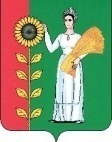 НаименованиеРазделПодраздел2017 годВсего25 251 603,09Общегосударственные вопросы01004 589 484,17Функционирование высшего должностного  лица субъекта Российской Федерации и муниципального образования0102747 310,00Функционирование Правительства Российской Федерации, высших исполнительных органов государственной власти субъектов Российской Федерации, местных администраций 01043 213 720,92Обеспечение деятельности финансовых, налоговых и таможенных органов и органов финансового(финансово-бюджетного) надзора0106130 022,00Другие общегосударственные вопросы0113498 431,25Национальная оборона0200174 000,00Мобилизационная  и вневойсковая подготовка0203174 000,00Национальная безопасность и правоохранительная деятельность030030 000,00Другие вопросы в области национальной безопасности и правоохранительной деятельности031430 000,00Национальная экономика04001 793 128,00Дорожное хозяйство (дорожные фонды)04091 773 128,00041220 000,00Жилищно-коммунальное хозяйство05004 425 273,92Жилищное хозяйство0501277 111,92Благоустройство05034 148 162,00Культура , кинематография080012 166 477,00Культура 080112 166 477,001000100 000,001003100 000,00Физическая культура и спорт11001 967 240,00Массовый спорт11021 967 240,00Обслуживание государственного и муниципального долга13006000,00Процентные платежи по муниципальному долгу13016000,00ГлавныйраспорядительРазделПодразделЦелевая статьяВид расходовСУММААдминистрация сельского поселения Богородицкий сельсовет Добринского муниципального района Липецкой области Российской Федерации, всего90225 251 603,09Общегосударственные вопросы902014 589 484,17Функционирование высшего должност-ного лица субъекта Российской Федерации и муниципального образования9020102747 310,00Непрограммные расходы бюджета сельского поселения902010299 0 00 00000747 310,00Обеспечение деятельности органов  местного самоуправления сельского поселения902010299 1 00 00000747 310,00Обеспечение деятельности главы местной администрации (исполнительно-распорядительного органа муниципального образования)  902010299 1 00 00050747 310,00Расходы на выплаты персоналу в целях обеспечения выполнения функций государственными (муниципальными) органами, казенными учреждениями, органами управления государственными внебюджетными фондами902010299 1 00 00050100747 310,00Функционирование Правительства Российской Федерации, высших исполнительных органов государственной власти субъектов Российской Федерации, местных администраций 90201043 213 720,92Муниципальная программа сельского поселения "Устойчивое развитие территории сельского поселения Богородицкий сельсовет Добринского муниципального района Липецкой области  на 2014-2020 годы"902010401 0 00 0000033 210,92Подпрограмма «Обеспечение реализации муниципальной политики на территории сельского поселения Богородицкий сельсовет»902010401 4 00 0000033 210,92Основное мероприятие «Мероприятия, направленные на организацию эффектив-ности деятельности органов местного самоуправления сельского поселения»902010401 4 02 0000033 210,92Повышение квалификации муниципальных служащих сельского поселения  902010401 4 02 862905 210,92Закупка товаров, работ и услуг для государственных (муниципальных) нужд902010401 4 02 862902005 210,92Повышение квалификации муниципальных служащих на условиях софинансирования с областного бюджета902010401 4 02 S629028 000,00Закупка товаров, работ и услуг для государственных (муниципальных) нужд902010401 4 02 S629020028 000,00Непрограммные расходы бюджета  сельского поселения902010499 0 00 000003 180 510,00Иные непрограммные мероприятия902010499 9 00 000003 180 510,00 Расходы на выплаты по оплате труда работников органов местного самоуправления902010499 9 00 001101 740 218,00Расходы на выплаты персоналу в целях обеспечения выполнения функций государственными (муниципальными) органами, казенными учреждениями, органами управления государственными внебюджетными фондами902010499 9 00 001101001 740 218,00Расходы на обеспечение функций органов местного самоуправления (за исключением расходов на выплаты по оплате труда работников указанных органов)902010499 9 00 001201 440 292,00Закупка товаров, работ и услуг для государственных (муниципальных) нужд902010499 9 00 001202001 290 292,00Иные бюджетные ассигнования902010499 9 00 00120800150 000,00Обеспечение деятельности финансовых, налоговых и таможенных органов и органов финансового(финансово-бюджетного) надзора9020106130 022,00Непрограммные расходы бюджета сельского поселения902010699 0 00 00000130 022,00Иные непрограммные мероприятия 902010699 9 00 00000130 022,00Межбюджетные трансферты бюджету муниципального района из бюджета  сельского поселения на осуществление части полномочий по решению вопросов местного значения в соответствии с заключенным соглашением 902010699 9 00 00130130 022,00Межбюджетные трансферты902010699 9 00 00130500130 022,00Другие общегосударственные вопросы9020113498 431,25Муниципальная программа сельского поселения  "Устойчивое развитие территории сельского поселения Богородицкий сельсовет Добринского муниципального района Липецкой области  на 2014-2020 годы"902011301 0 00 00000498 431,25Подпрограмма «Обеспечение реализации муниципальной политики на территории сельского поселения Богородицкий сельсовет»902011301 4 00 00000498 431,25Основное мероприятие «Приобретение услуг по сопровождению сетевого программногообеспечения по электронному ведению похозяйственного учета»902011301 4 01 0000031 542,25Приобретение программного обеспечения по электронному ведению похозяйственного учета в поселении 902011301 4 01 862707 042,25Закупка товаров, работ и услуг для государственных (муниципальных) нужд902011301 4 01 862702007 042,25Расходы на приобретение программного обеспечения на условиях софинансирования с областного бюджета902011301 4 01 S627024 500,00Закупка товаров, работ и услуг для государственных (муниципальных) нужд902011301 4 01 S627020024 500,00Основное мероприятие «Ежегодные членские взносы в Ассоциацию «Совета муниципальных образований»902011301 4 03 0000012 204,00Расходы на оплату членских взносов902011301 4 03 2008012 204,00Иные бюджетные ассигнования902011301 4 03 2008080012 204,00Основное мероприятие «Прочие мероприятия сельского поселения»902011301 4 04 00000454 685,00Реализация направления расходов основного мероприятия «Прочие мероприятия сельского поселения»902011301 4 04 99999454 685,00Закупка товаров, работ и услуг для государственных (муниципальных) нужд902011301 4 04 99999200454 685,00Национальная оборона90202174 000,00Мобилизационная  и вневойсковая подготовка9020203174 000,00Непрограммные расходы бюджета  сельского поселения902020399 0 00 00000174 000,00Иные непрограммные мероприятия902020399 9 00 00000174 000,00Осуществление первичного воинского учета на территориях, где отсутствуют военные комиссариаты902020399 9 00 51180174 000,00Расходы на выплаты персоналу в целях обеспечения выполнения функций государственными (муниципальными) органами, казенными учреждениями, органами управления государственными внебюджетными фондами902020399 9 00 51180100158 400,00Закупка товаров, работ и услуг для государственных (муниципальных) нужд902020399 9 00 5118020015 600,00Национальная безопасность и правоохранительная деятельность9020330 000,00Другие вопросы в области национальной безопасности и правоохранительной деятельности902031430 000,00Муниципальная программа сельского поселения «Устойчивое развитие территории сельского поселения Богородицкий сельсовет Добринского муниципального района Липецкой области на 2014-2020 годы»902031401 0 00 0000030 000,00Подпрограмма «Обеспечение безопасности  человека и природной среды на территории сельского поселения Богородицкий сельсовет»902031401 3 00 0000030 000,00Основное мероприятие «Обеспечение первичных мер пожарной безопасности»902031401 3 01 0000030 000,00Подготовка и проведение мероприятий, направленных на предупреждение и ликвидацию последствий ЧС, ликвидация пожароопасной ситуации902031401 3 01 2004030 000,00Закупка товаров, работ и услуг для государственных (муниципальных) нужд902031401 3 01 2004020030 000,00Национальная экономика902041 793 128,00Дорожное хозяйство (дорожные фонды)90204091 773 128,00Муниципальная программа сельского поселения «Устойчивое развитие территории сельского поселения Богородицкий сельсовет Добринского муниципального района Липецкой области на 2014-2020 годы»902040901 0 00 000001 773 128,00Подпрограмма «Обеспечение населения качественной, развитой инфраструктурой и повышения уровня благоустройства территории сельского поселения Богородицкий сельсовет»902040901 1 00 000001 773 128,00Основное мероприятие «Содержание автодорог местного значения сельского поселения Петровский сельсовет»902040901 1 01 000001 773 128,00Расходы на содержание и текущий ремонт дорог902040901 1 01 201301 773 128,00Закупка товаров, работ и услуг для государственных (муниципальных) нужд902040901 1 01 201302001 773 128,00Другие вопросы в области национальной экономики902041220 000,00Муниципальная программа сельского поселения «Устойчивое развитие территории сельского поселения Богородицкий сельсовет Добринского муниципального района Липецкой области на 2014-2020 годы»902041201 0 00 0000020 000,00Подпрограмма « Обеспечение реализации муниципальной политики на территории сельского поселения Богородицкий сельсовет»902041201 4 00 0000020 000,00Основное мероприятие «Подготовка генеральных планов, планов землепользования и застройки территорий сельского поселения»902041201 4 09 0000020 000,00Внесение изменений в генеральный план и правила землепользования902041201 4 09 2027020 000,00Закупка товаров, работ и услуг для государственных (муниципальных) нужд902041201 4 09 2027020020 000,00Жилищно-коммунальное хозяйство902054 425 273,92Жилищное хозяйство9020501277 111,92Муниципальная программа сельского поселения «Устойчивое развитие территории сельского поселения Богородицкий сельсовет Добринского муниципального района Липецкой области на 2014-2020 годы»902050101 0 00 00000    277 111,92Подпрограмма «Обеспечение населения качественной, развитой инфраструктурой и повышения уровня благоустройства территории сельского поселения Богородицкий сельсовет»902050101 1 00 00000277 111,92Основное мероприятие «Содержание муниципального жилищного фонда»902050101 1 02 00000277 111,92Взносы на капремонт многоквартирных домов902050101 1 02 20110277 111,92Закупка товаров, работ и услуг для государственных (муниципальных) нужд902050101 1 02 20110200277 111,92Благоустройство90205034 148 162,00Муниципальная программа сельского поселения «Устойчивое развитие территории сельского поселения Богородицкий сельсовет Добринского муниципального района Липецкой области на 2014-2020 годы»902050301 0 00 000004 148 162,00Подпрограмма «Обеспечение населения качественной, развитой инфраструктурой и повышение уровня благоустройства территории сельского поселения Богородицкий сельсовет»902050301 1 00 000004 148 162,00Основное мероприятие «Текущие расходы на содержание, реконструкцию и поддержание в рабочем состоянии системы уличного освещения сельского поселения»902050301 1 04 000001 544 040,00Расходы на уличное освещение902050301 1 04 200101 544 040,00Закупка товаров, работ и услуг для государственных (муниципальных) нужд902050301 1 04 200102001 544 040,00Основное мероприятие «Организация благоустройства и озеленения территории сельского поселения»902050301 1 06  00000100 000,00Окашивание, озеленение территории сельского поселения902050301 1 06  20020100 000,00Закупка товаров, работ и услуг для государственных (муниципальных) нужд902050301 1 06  20020200100 000,00Основное мероприятие «Организация ритуальных услуг и содержание мест захоронения»902050301 1 05  00000125 315,00Расходы на содержание мест захоронения902050301 1 05 20030125 315,00Закупка товаров, работ и услуг для государственных (муниципальных) нужд902050301 1 05 2003020015 315,00Основное мероприятие «Прочие мероприятия по благоустройству сельского поселения»902050301 1 07  000002 378 807,00Реализация направления расходов основного мероприятия «Прочие мероприятия по благоустройству сельского поселения»902050301 1 07  999992 378 807,00Закупка товаров, работ и услуг для государственных (муниципальных) нужд902050301 1 07  999992002 378 807,00Культура, кинематография 9020812 166 477,00Культура 902080112 166 477,00Муниципальная программа сельского поселения «Устойчивое развитие территории сельского поселения Богородицкий сельсовет Добринского муниципального района Липецкой области на 2014-2020 годы»902080101 0 00 0000012 166 477,00Подпрограмма «Развитие социальной сферы на территории сельского поселения Богородицкий сельсовет»902080101 2 00 0000012 166 477,00Основное мероприятие «Создание условий и проведение мероприятий, направленных на развитие культуры сельского поселения»  902080101 2 02 0000012 166 477,00Предоставление бюджетным и автономным учреждениям субсидий902080101 2 02 0900012 166 477,00Предоставление субсидий бюджетным, автономным учреждениям и иным некоммерческим организациям902080101 2 02 0900060012 166 477,00Социальная политика90210100 000,00Социальное обеспечение населения90210031000 000,00Непрограммные расходы бюджета поселения9021003990 00 00000100 000,00Резервные фонды9021003992 00 00000100 000,00Резервный фонд администрации сельского поселения9021003992 00 05000100 000,00Социальное обеспечение и иные выплаты населению9021003992 00 05000300100 000,00Физическая культура и спорт902111 967 240,00Массовый спорт90211021 967 240,00Муниципальная программа сельского поселения «Устойчивое развитие территории сельского поселения Богородицкий сельсовет Добринского муниципального района Липецкой области на 2014-2020 годы»902110201 0 00 000001 967 240,00Подпрограмма «Развитие социальной сферы на территории сельского поселения Богородицкий сельсовет»902110201 2 00 000001 967 240,00Основное мероприятие «Создание условий и проведение мероприятий, в области физической культуры, развития и популяризации массового спорта в сельском поселении»  902110201 2 01 000001 967 240,00Предоставление бюджетным и автономным учреждениям субсидий902110201 2 01 090001 967 240,00Предоставление субсидий бюджетным, автономным учреждениям и иным некоммерческим организациям902110201 2 01 090006001 967 240,00Обслуживание государственного и муниципального долга902136 000,00Обслуживание государственного внутреннего и муниципального долга90213016 000,00Муниципальная программа сельского поселения «Устойчивое развитие территории сельского поселения Богородицкий сельсовет Добринского муниципального района Липецкой области на 2014-2020 годы»902130101 0 00 000006 000,00Подпрограмма «Обеспечение реализации муниципальной политики на территории сельского поселения Богородицкий сельсовет»902130101 4 00 000006 000,00Основное мероприятие «Обслуживание муниципального долга»902130101 4 07 000006 000,00Расходы по уплате процентов за пользование кредитом902130101 4 07 200906 000,00Обслуживание  государственного (муниципального) долга902130101 4 07 200907006 000,00РазделРазделПодразделЦелевая статьяВид расходовСУММААдминистрация сельского поселения Богородицкий сельсовет Добринского муниципального района Липецкой области Российской Федерации, всего25 251 603,09Общегосударственные вопросы014 589 484,17Функционирование высшего должност-ного лица субъекта Российской Федерации и муниципального образования010202747 310,00Непрограммные расходы бюджета сельского поселения01020299 0 00 00000747 310,00Обеспечение деятельности органов  местного самоуправления сельского поселения01020299 1 00 00000747 310,00Обеспечение деятельности главы местной администрации (исполнительно-распорядительного органа муниципального образования)  01020299 1 00 00050747 310,00Расходы на выплаты персоналу в целях обеспечения выполнения функций государственными (муниципальными) органами, казенными учреждениями, органами управления государственными внебюджетными фондами01020299 1 00 00050100747 310,00Функционирование Правительства Российской Федерации, высших исполнительных органов государственной власти субъектов Российской Федерации, местных администраций 0104043 213 720,92Муниципальная программа сельского поселения "Устойчивое развитие территории сельского поселения Богородицкий сельсовет Добринского муниципального района Липецкой области  на 2014-2020 годы"01040401 0 00 0000033 210,92Подпрограмма «Обеспечение реализации муниципальной политики на территории сельского поселения Богородицкий сельсовет»01040401 4 00 0000033 210,92Основное мероприятие «Мероприятия, направленные на организацию эффектив-ности деятельности органов местного самоуправления сельского поселения»01040401 4 02 0000033 210,92Повышение квалификации муниципальных служащих сельского поселения  01040401 4 02 862905 210,92Закупка товаров, работ и услуг для государственных (муниципальных) нужд01040401 4 02 862902005 210,92Повышение квалификации муниципальных служащих на условиях софинансирования с областного бюджета01040401 4 02 S629028 000,00Закупка товаров, работ и услуг для государственных (муниципальных) нужд01040401 4 02 S629020028 000,00Непрограммные расходы бюджета  сельского поселения01040499 0 00 000003 180 510,00Иные непрограммные мероприятия01040499 9 00 000003 180 510,00 Расходы на выплаты по оплате труда работников органов местного самоуправления01040499 9 00 001101 740 218,00Расходы на выплаты персоналу в целях обеспечения выполнения функций государственными (муниципальными) органами, казенными учреждениями, органами управления государственными внебюджетными фондами01040499 9 00 001101001 740 218,00Расходы на обеспечение функций органов местного самоуправления (за исключением расходов на выплаты по оплате труда работников указанных органов)01040499 9 00 001201 440 292,00Закупка товаров, работ и услуг для государственных (муниципальных) нужд01040499 9 00 001202001 290 292,00Иные бюджетные ассигнования01040499 9 00 00120800150 000,00Обеспечение деятельности финансовых, налоговых и таможенных органов и органов финансового(финансово-бюджетного) надзора010606130 022,00Непрограммные расходы бюджета сельского поселения01060699 0 00 00000130 022,00Иные непрограммные мероприятия 01060699 9 00 00000130 022,00Межбюджетные трансферты бюджету муниципального района из бюджета  сельского поселения на осуществление части полномочий по решению вопросов местного значения в соответствии с заключенным соглашением 01060699 9 00 00130130 022,00Межбюджетные трансферты01060699 9 00 00130500130 022,00Другие общегосударственные вопросы011313498 431,25Муниципальная программа сельского поселения  "Устойчивое развитие территории сельского поселения Богородицкий сельсовет Добринского муниципального района Липецкой области  на 2014-2020 годы"01131301 0 00 00000498 431,25Подпрограмма «Обеспечение реализации муниципальной политики на территории сельского поселения Богородицкий сельсовет»01131301 4 00 00000498 431,25Основное мероприятие «Приобретение услуг по сопровождению сетевого программногообеспечения по электронному ведению похозяйственного учета»01131301 4 01 0000031 542,25Приобретение программного обеспечения по электронному ведению похозяйственного учета в поселении 01131301 4 01 862707 042,25Закупка товаров, работ и услуг для государственных (муниципальных) нужд01131301 4 01 862702007 042,25Расходы на приобретение программного обеспечения на условиях софинансирования с областного бюджета01131301 4 01 S627024 500,00Закупка товаров, работ и услуг для государственных (муниципальных) нужд01131301 4 01 S627020024 500,00Основное мероприятие «Ежегодные членские взносы в Ассоциацию «Совета муниципальных образований»01131301 4 03 0000012 204,00Расходы на оплату членских взносов01131301 4 03 2008012 204,00Иные бюджетные ассигнования01131301 4 03 2008080012 204,00Основное мероприятие «Прочие мероприятия сельского поселения»01131301 4 04 00000454 685,00Реализация направления расходов основного мероприятия «Прочие мероприятия сельского поселения»01131301 4 04 99999454 685,00Закупка товаров, работ и услуг для государственных (муниципальных) нужд01131301 4 04 99999200454 685,00Национальная оборона02174 000,00Мобилизационная  и вневойсковая подготовка020303174 000,00Непрограммные расходы бюджета  сельского поселения02030399 0 00 00000174 000,00Иные непрограммные мероприятия02030399 9 00 00000174 000,00Осуществление первичного воинского учета на территориях, где отсутствуют военные комиссариаты02030399 9 00 51180174 000,00Расходы на выплаты персоналу в целях обеспечения выполнения функций государственными (муниципальными) органами, казенными учреждениями, органами управления государственными внебюджетными фондами02030399 9 00 51180100158 400,00Закупка товаров, работ и услуг для государственных (муниципальных) нужд02030399 9 00 5118020015 600,00Национальная безопасность и правоохранительная деятельность0330 000,00Другие вопросы в области национальной безопасности и правоохранительной деятельности03141430 000,00Муниципальная программа сельского поселения «Устойчивое развитие территории сельского поселения Богородицкий сельсовет Добринского муниципального района Липецкой области на 2014-2020 годы»03141401 0 00 0000030 000,00Подпрограмма «Обеспечение безопасности  человека и природной среды на территории сельского поселения Богородицкий сельсовет»03141401 3 00 0000030 000,00Основное мероприятие «Обеспечение первичных мер пожарной безопасности»03141401 3 01 0000030 000,00Подготовка и проведение мероприятий, направленных на предупреждение и ликвидацию последствий ЧС, ликвидация пожароопасной ситуации03141401 3 01 2004030 000,00Закупка товаров, работ и услуг для государственных (муниципальных) нужд03141401 3 01 2004020030 000,00Национальная экономика041 793 128,00Дорожное хозяйство (дорожные фонды)0409091 773 128,00Муниципальная программа сельского поселения «Устойчивое развитие территории сельского поселения Богородицкий сельсовет Добринского муниципального района Липецкой области на 2014-2020 годы»04090901 0 00 000001 773 128,00Подпрограмма «Обеспечение населения качественной, развитой инфраструктурой и повышения уровня благоустройства территории сельского поселения Богородицкий сельсовет»04090901 1 00 000001 773 128,00Основное мероприятие «Содержание автодорог местного значения сельского поселения Петровский сельсовет»04090901 1 01 000001 773 128,00Расходы на содержание и текущий ремонт дорог04090901 1 01 201301 773 128,00Закупка товаров, работ и услуг для государственных (муниципальных) нужд04090901 1 01 201302001 773 128,00Другие вопросы в области национальной экономики04121220 000,00Муниципальная программа сельского поселения «Устойчивое развитие территории сельского поселения Богородицкий сельсовет Добринского муниципального района Липецкой области на 2014-2020 годы»04121201 0 00 0000020 000,00Подпрограмма « Обеспечение реализации муниципальной политики на территории сельского поселения Богородицкий сельсовет»04121201 4 00 0000020 000,00Основное мероприятие «Подготовка генеральных планов, планов землепользования и застройки территорий сельского поселения»04121201 4 09 0000020 000,00Внесение изменений в генеральный план и правила землепользования04121201 4 09 2027020 000,00Закупка товаров, работ и услуг для государственных (муниципальных) нужд04121201 4 09 2027020020 000,00Жилищно-коммунальное хозяйство054 425 273,92Жилищное хозяйство050101277 111,92Муниципальная программа сельского поселения «Устойчивое развитие территории сельского поселения Богородицкий сельсовет Добринского муниципального района Липецкой области на 2014-2020 годы»05010101 0 00 00000    277 111,92Подпрограмма «Обеспечение населения качественной, развитой инфраструктурой и повышения уровня благоустройства территории сельского поселения Богородицкий сельсовет»05010101 1 00 00000277 111,92Основное мероприятие «Содержание муниципального жилищного фонда»05010101 1 02 00000277 111,92Взносы на капремонт многоквартирных домов05010101 1 02 20110277 111,92Закупка товаров, работ и услуг для государственных (муниципальных) нужд05010101 1 02 20110200277 111,92Благоустройство0503034 148 162,00Муниципальная программа сельского поселения «Устойчивое развитие территории сельского поселения Богородицкий сельсовет Добринского муниципального района Липецкой области на 2014-2020 годы»05030301 0 00 000004 148 162,00Подпрограмма «Обеспечение населения качественной, развитой инфраструктурой и повышение уровня благоустройства территории сельского поселения Богородицкий сельсовет»05030301 1 00 000004 148 162,00Основное мероприятие «Текущие расходы на содержание, реконструкцию и поддержание в рабочем состоянии системы уличного освещения сельского поселения»05030301 1 04 000001 544 040,00Расходы на уличное освещение05030301 1 04 200101 544 040,00Закупка товаров, работ и услуг для государственных (муниципальных) нужд05030301 1 04 200102001 544 040,00Основное мероприятие «Организация благоустройства и озеленения территории сельского поселения»05030301 1 06  00000100 000,00Окашивание, озеленение территории сельского поселения05030301 1 06  20020100 000,00Закупка товаров, работ и услуг для государственных (муниципальных) нужд05030301 1 06  20020200100 000,00Основное мероприятие «Организация ритуальных услуг и содержание мест захоронения»05030301 1 05  00000125 315,00Расходы на содержание мест захоронения05030301 1 05 20030125 315,00Закупка товаров, работ и услуг для государственных (муниципальных) нужд05030301 1 05 2003020015 315,00Основное мероприятие «Прочие мероприятия по благоустройству сельского поселения»05030301 1 07  000002 378 807,00Реализация направления расходов основного мероприятия «Прочие мероприятия по благоустройству сельского поселения»05030301 1 07  999992 378 807,00Закупка товаров, работ и услуг для государственных (муниципальных) нужд05030301 1 07  999992002 378 807,00Культура, кинематография 0812 166 477,00Культура 08010112 166 477,00Муниципальная программа сельского поселения «Устойчивое развитие территории сельского поселения Богородицкий сельсовет Добринского муниципального района Липецкой области на 2014-2020 годы»08010101 0 00 0000012 166 477,00Подпрограмма «Развитие социальной сферы на территории сельского поселения Богородицкий сельсовет»08010101 2 00 0000012 166 477,00Основное мероприятие «Создание условий и проведение мероприятий, направленных на развитие культуры сельского поселения»  08010101 2 02 0000012 166 477,00Предоставление бюджетным и автономным учреждениям субсидий08010101 2 02 0900012 166 477,00Предоставление субсидий бюджетным, автономным учреждениям и иным некоммерческим организациям08010101 2 02 0900060012 166 477,00Социальная политика10100 000,00Социальное обеспечение населения1003031000 000,00Непрограммные расходы бюджета поселения100303990 00 00000100 000,00Резервные фонды100303992 00 00000100 000,00Резервный фонд администрации сельского поселения100303992 00 05000100 000,00Социальное обеспечение и иные выплаты населению100303992 00 05000300100 000,00Физическая культура и спорт111 967 240,00Массовый спорт1102021 967 240,00Муниципальная программа сельского поселения «Устойчивое развитие территории сельского поселения Богородицкий сельсовет Добринского муниципального района Липецкой области на 2014-2020 годы»11020201 0 00 000001 967 240,00Подпрограмма «Развитие социальной сферы на территории сельского поселения Богородицкий сельсовет»11020201 2 00 000001 967 240,00Основное мероприятие «Создание условий и проведение мероприятий, в области физической культуры, развития и популяризации массового спорта в сельском поселении»  11020201 2 01 000001 967 240,00Предоставление бюджетным и автономным учреждениям субсидий11020201 2 01 090001 967 240,00Предоставление субсидий бюджетным, автономным учреждениям и иным некоммерческим организациям11020201 2 01 090006001 967 240,00Обслуживание государственного и муниципального долга136 000,00Обслуживание государственного внутреннего и муниципального долга1301016 000,00Муниципальная программа сельского поселения «Устойчивое развитие территории сельского поселения Богородицкий сельсовет Добринского муниципального района Липецкой области на 2014-2020 годы»13010101 0 00 000006 000,00Подпрограмма «Обеспечение реализации муниципальной политики на территории сельского поселения Богородицкий сельсовет»13010101 4 00 000006 000,00Основное мероприятие «Обслуживание муниципального долга»13010101 4 07 000006 000,00Расходы по уплате процентов за пользование кредитом13010101 4 07 200906 000,00Обслуживание  государственного (муниципального) долга13010101 4 07 200907006 000,00